Human Resources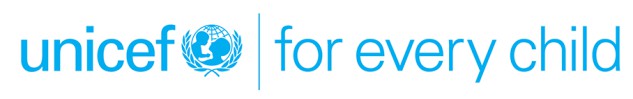 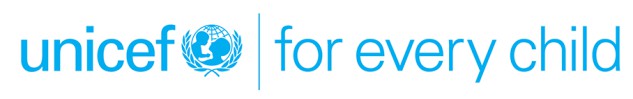 United Nations Children’s FundTERMS OF REFERENCE FOR INDIVIDUAL CONSULTANTS AND CONTRACTORSObjectif de la mission :           Type of engagementConsultantIndividual Contractor Part-TimeIndividual Contractor Full-TimeDuty Station :Basé à Conakry avec des missions sur les sites d’implantation des unités d’oxygène sur le terrain et toute autre mission qui lui est confiée.Soutenir le Ministère de la Santé et de l’Hygiène Publique (MSHP) dans la programmation de la fourniture de services liés à la planification, à la coordination, à la conception de stratégique, à l’approvisionnement, à l’installation et à l’entretien, à l’ utilisation programmatique, à la surveillance, à l’ analyse commerciale et à la documentation, ainsi qu’à l’établissement des coûts et à la mobilisation des ressources pour l’oxygène médical en général et en particulier les usines d’oxygène dans le pays.Portée du travail :L’hypoxémie, grave insuffisance d’oxygène dans le sang fait chaque jour des victimes dont la mort aurait pu être évitée. Occasionnée par différentes affections courantes, comme la pneumonie et les complications d’une grossesse ou d’une naissance avant terme, l’hypoxémie peut être traitée par oxygénothérapie. L’oxygénothérapie a été aussi très utile pour la prise en charge des cas graves de la Covid-19 qui ont énormément augmenté les besoins en oxygène dans tous les établissements hospitaliers et sanitaires. L’oxygène figure dans la liste des médicaments essentiels de l’Organisation mondiale de la Santé (OMS) et cette organisation considère que dans les pays en développement l’indisponibilité de l’oxygène tient souvent à l’absence de l’infrastructure nécessaire à l’installation et au maintien en fonctionnement d’une alimentation fiable en oxygène ainsi qu’au coût de la mise en place d’une telle infrastructure. Même lorsque l’oxygène est disponible, son accessibilité pour les patients peut être limitée en raison du manque de certains accessoires, d’une alimentation électrique déficiente ou encore de la pénurie de personnel dûment formé.Depuis l’avènement de la Covid-19 en Guinée, le gouvernement et ses partenaires tels que les agences des Nations Unies, les organisations de la société civile, le Fonds Mondial et le secteur privé aident le pays à renforcer l’approvisionnement en oxygène médical. Malgré les efforts consentis à l’amélioration de l’accès à l’oxygène médical, le système de santé reste confronté à de grands défis pour production de l’oxygène de qualité durable aux établissements de santé pour les patients atteints de Covid-19, les nouveau-nés et les enfants et les patients dans le besoin en général.La Covid-19 a révélé un énorme manque de fourniture d’oxygène dans le pays, avec une infrastructure et une capacité de production d’oxygène limitées, des établissements de santé non équipés pour l’approvisionnement en oxygène, un manque de ressources humaines formées, à la fois du personnel biomédical pour installer et entretenir des équipements d’oxygène ainsi que des cliniciens pour fournir une oxygénothérapie aux patients. Le Ministère de la Santé et de l'Hygiène Publique (MSHP), en collaboration avec le Fonds Mondial, a réalisé une évaluation en août 2022 de tous les sites d'implantation des unités de production dans les 8 hôpitaux des régions administratives du pays. Cette évaluation a mis en évidence le besoin d'un soutien en termes de matériel d'oxygène pour la prise en charge des patients, qu'ils soient atteints de la Covid-19 ou d'autres pathologies.Avec le soutien des partenaires, le pays prévoit de mettre en place des unités de production d’oxygène dans les hôpitaux régionaux et nationaux. Cela vise à renforcer les compétences du personnel de santé et à améliorer la qualité de la prise en charge des patients nécessitant de l'oxygène, afin de réduire efficacement la mortalité liée aux maladies traitées dans les unités de soins intensifs.Dans ce contexte, l’UNICEF, avec le soutien du ministère de la Santé, prévoit d'assurer le suivi et de fournir un appui technique pendant la mise en œuvre des projets de centrales d'oxygène de l’UNICEF. Afin de garantir la continuité de cet appui technique, l’UNICEF, en collaboration avec la Direction Nationale des Établissements Hospitaliers Publics et Privés (DNEHPP) du MSHP, a convenu de prolonger la mission du Consultant International Senior pour une période de 3 mois, du 1er mai 2024 au 30 juillet 2024. Ce document constitue les Termes de Référence pour cette activité.ObjectifL'accompagnement technique inclut le suivi de la finalisation du plan stratégique quinquennal de l’oxygénothérapie en Guinée, ainsi que le suivi des aspects techniques du projet des centrales d’oxygène médical dans les hôpitaux régionaux de Boké, Kindia, Mamou et Faranah.Objectifs spécifiquesAssurer le suivi technique en coordination avec diverses entités pour la construction et l'installation des centrales d’oxygène dans 4 hôpitaux régionaux.Superviser les entreprises chargées de construire les hangars pour ces centrales.Soutenir une mission de validation des sites d’installation des centrales.Participer aux réunions du comité de pilotage des centrales d’oxygène et coordonner avec le MSHP.Finaliser et mettre en œuvre un plan stratégique pour l'oxygénothérapie.Assurer la réception des consommables nécessaires à l'oxygénothérapie dans les 4 hôpitaux.Suivre l'achat et la livraison d'outillage de contrôle et de maintenance pour les équipes techniques des hôpitaux.Accompagner et suivre la conception des systèmes de canalisation d’oxygène pour les 4 hôpitaux en collaboration avec le siège et la SD.	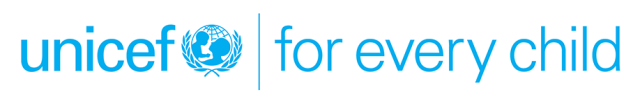 ·	Elaboration des rapports d’avancement et en mettant en place des mesures idoines pour corriger au fur et à mesure des insuffisances constatées.Activités et tâches·	Participer aux réunions de coordination avec les autres partenaires sous le Lead du MSHP ; ·	Élaborer un plan de travail en collaboration avec le MSHP et les principaux partenaires ;·	Travailler avec le MSHP et les secteurs connexes, l’UNICEF et d’autres partenaires clés ; ·	Partager régulièrement les insuffisances identifiées et des propositions proposées à l’UNICEF ;·        Mettre à jour le bureau sur la dynamique et les discussions autour de l’environnement de l’oxygène dans le pays et partager des rapports ; ·        Cartographier et aligner les différents projets Oxygène dans le pays conformément à la carte de la santé en collaboration avec les autrespartenaires tels que le Fonds Mondial, l’OMS, la Banque Mondiale… ;·	Effectuer des visites sur le terrain pour les évaluations de site, la construction de maisons d’usine, la surveillance des travaux ;·	Évaluer la situation de l’oxygène dans les deux régions (affinée par rapport à la première étude), identifier les lacunes ;·	Travailler en étroite collaboration avec l’ingénieur en génie civil du ministère de la santé et le cabinet de construction recruté par l’UNICEF ;·	Surveiller et guider les travaux d’installation de 4 sites d’implantation ;·	Proposer des mesures visant l’opérationnalisation, à la finance, à la durabilité, la gestion durable des usines d’oxygène, à l’amélioration de l’accès financier à l’oxygène par les nécessiteux ;·	Documenter le processus de partage d’expériences ;Condition de travailLe consultant travaillera sous la supervision du chef de la santé en collaboration avec le MSHP notamment la Direction Nationale des Etablissements Hospitaliers Publics et Privés (DNEHPP) et du Service National des infrastructures et Equipements Médicaux - Le paiement du montant de la consultation n’interviendra qu’en cas de satisfaction de l’UNICEF et d’acceptation du rapport mensuel. Child SafeguardingIs this project/assignment considered as “Elevated Risk Role” from a child safeguarding perspective?YES	NO	If YES, check all that apply:Direct contact rôle	YES	NOIf yes, please indicate the number of hours/months of direct interpersonal contact with children, or work in their immediately physical proximity, with limited supervision by a more senior member of personnel:Child data rôle	YES	NOIf yes, please indicate the number of hours/months of manipulating or transmitting personal-identifiable information of children (name, national ID, location data, photos):More information is available in the Child Safeguarding SharePoint and Child Safeguarding FAQs and Updates2Budget Year: 2024Requesting Section/Issuing Office:Section Santé/Bureau/GuinéeReasons why consultancy cannot be done by staff: Pas d ’expertise dans le domaine.Included in Annual/Rolling Workplan:Consultant sourcing:Yes	No, please justify : Reference au plan de cooperation entre la Guinée et l ’UNICEF 2022-2028Request forNational	International	Both	New SSA – Individual ContractConsultant selection method: 	Extension/ AmendmentCompetitive Selection (Roster)Competitive Selection (Advertisement/Desk Review/Interview) If Extension, Justification for extension: activités continuesSupervisor:Christian Tendeng, Chef section santéStart Date:15 Mai 2024End Date:15 aout 2024Number of Days (working)66 joursMinimum Qualifications required :Knowledge/Expertise/Skills required:Bachelors	Masters	PhD	OtherUne expertise solide et une expérience avérée d’au moins 5 ans dans le domaine de l'oxygène médical en ce qui concerne :Enter DisciplinesIngénieur Biomédical et ou programmation oxygène·	L'évaluation des besoins, l'analyse et la budgétisation pour éclairer la prise de décision, de préférence dans les systèmes d'oxygène ou les dispositifs médicaux plus larges.·	Développement et mise en œuvre de stratégies/feuilles de route/plans d'amélioration de l'oxygène au niveau national ou infranational.·	Développement de plans structurés d'approvisionnement en oxygène au niveau national·	Achat, évaluation du site et de l'infrastructure, installation, mise en service et maintenance d'équipements d'oxygène, y compris les APS.·	Orientations et outils pour la mise en œuvre programmatique et le renforcement de l'utilisation de l'oxygène pour la COVID-19 et dans le contexte de la santé maternelle, néonatale et infantile.·	Renforcement des capacités des ingénieurs/techniciens des systèmes d'oxygène et de l'utilisation de l'oxygène et/ou des agents de santé·	Adaptation du matériel de formation au contexte du pays (formation pertinente pour les techniciens en génie biomédical, les ingénieurs biomédicaux, le personnel logistique, et autres)·	Expérience dans le suivi des installations des unités d’oxygène dans les structures de santé·	Expérience préalable de travail et de soutien au niveau politique autour de la planification de l'évaluation, de l'optimisation deséquipements médicaux en Guinée ou dans l’espace de la CEDEAO.:1 Costs indicated are estimated. Final rate shall follow the “best value for money” principle, i.e., achieving the desired outcome at the lowest possible fee. Consultants will be asked to stipulate all-inclusive fees, including lump sum travel and subsistence costs, as applicable.Payment of professional fees will be based on submission of agreed deliverables. UNICEF reserves the right to withhold payment in case the deliverables submitted are not up to the required standard or in case of delays in submitting the deliverables on the part of the consultantText to be added to all TORs:Individuals engaged under a consultancy or individual contract will not be considered “staff members” under the Staff Regulations and Rules of the United Nations and UNICEF’s policies and procedures and will not be entitled to benefits provided therein (such as leave entitlements and medical insurance coverage). Their conditions of service will be governed by their contract and the General Conditions of Contracts for the Services of Consultants and Individual Contractors. Consultants and individual contractors are responsible for determining their tax liabilities and for the payment of any taxes and/or duties, in accordance with local or other applicable laws.The selected candidate is solely responsible to ensure that the visa (applicable) and health insurance required to perform the duties of the contract are valid for the entire period of the contract. Selected candidates are subject to confirmation of fully-vaccinated status against SARS-4CoV-2 (Covid-19) with a World Health Organization (WHO)-endorsed vaccine, which must be met prior to taking up the assignment. It does not apply to consultants who will work remotely and are not expected to work on or visit UNICEF premises, programme delivery locations or directly interact with communities UNICEF works with, nor to travel to perform functions for UNICEF for the duration of their consultancy contracts.UNICEF offers reasonable accommodation for consultants with disabilities. This may include, for example, accessible software, travel assistance for missions or personal attendants. We encourage you to disclose your disability during your application in case you need reasonable accommodation during the selection process and afterwards in your assignment.5N°TâchesLivrablesPériode de travailModalités de paiement1Assurer le suivi des aspects techniques liés à la construction et à l’installation des centrales d’oxygène.Bonne coordination assurée90 jours15%2Suivre les entreprises recrutées pour la construction des hangars des centrales d’oxygène pour les 4 centrales d’oxygène.Site prêt pour l'installation PSA90 jours15%3Appuyer une Mission urgente de validation définitive des 04 sites d’installation des centrales d’oxygène dans les Hôpitaux Régionaux.Rapport d'évaluation disponible8 jours10%4Participer à la préparation et la réalisation des réunions du comité de pilotage des centrales d’oxygène ainsi que la coordination avec le MSHP.Rapports de réunions disponibles90 jours15%5Suivre la finalisation et l’implémentation du plan stratégique pour l'oxygénothérapie.Plan opérationnel pour l'oxygène disponible5 jours10%6Suivre la réception de consommables pour l'oxygénothérapie pour les 4 hôpitaux.Rapport de réception et de répartition entre les 4 hôpitaux disponibles60 jours15%7Suivre l'achat et la livraison d'outillage de contrôle et de maintenance pour les équipes techniques des 4 hôpitaux.Suivi technique efficace60 jours10%8Assurer l'accompagnement et le suivi de conception de système de canalisation d’oxygène pour les 4 hôpitaux.Bonne coordination assurée90 jours10%